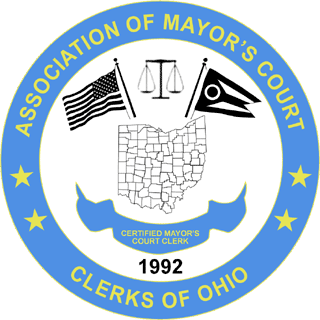 ASSOCIATION OF MAYOR’S COURT CLERKS OF OHIO (A.M.C.C.O.)www.ohiomayorscourtclerks.orgFebruary 16, 2023Dear Court Clerk,It is time for our 2023 Spring Seminar for the Association of Mayor’s Court Clerks of Ohio. The dates are April 27-28.Our conference is being held at:Embassy Suites by Hilton Columbus Airport2886 Airport DriveColumbus, OH 43219614-536-0500The cost of the room will be $136.00 per night plus taxes. A block of rooms will be held so please make sure you indicate you are with the Association of Mayors Court Clerks of Ohio. As local government, we are exempt from certain taxes, so make sure you submit the proper forms to receive the exemption. You can book online at Embassy Suites Reservations or by calling the hotel directly and letting them know you are with our group. If needed our discount code is MCC. ROOMS MUST BE BOOKED BY MARCH 25, 2023.The cost of the seminar is $200.00 for all members. No refunds for cancellations after April 14, 2023. The Judy Penn Fund is available if needed, see the AMCCO website (www.ohiomayorscourtclerks.org) for the form, or contact Chelle Coleman at Groveport Mayors Court. She can be reached at is 614-830-2043.For board members, there is a board meeting on Wednesday, April 26th at 6:00 p.m. at the hotel. WE ARE TAKING A TOUR OF THE SUPREME COURT SO WALKING SHOES ARE ADVISABLE FOR THURSDAY!Hope to see everyone in April!Sincerely,Sonja Morrow President AMCCO